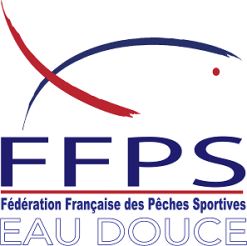 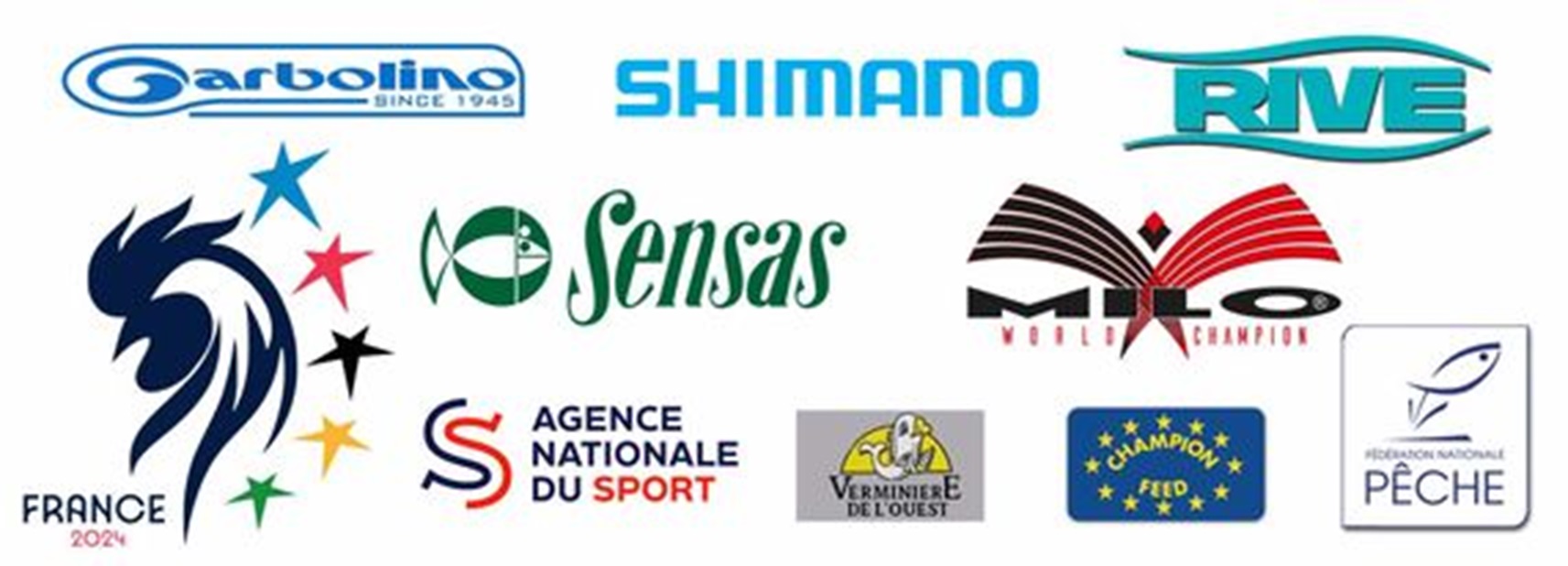 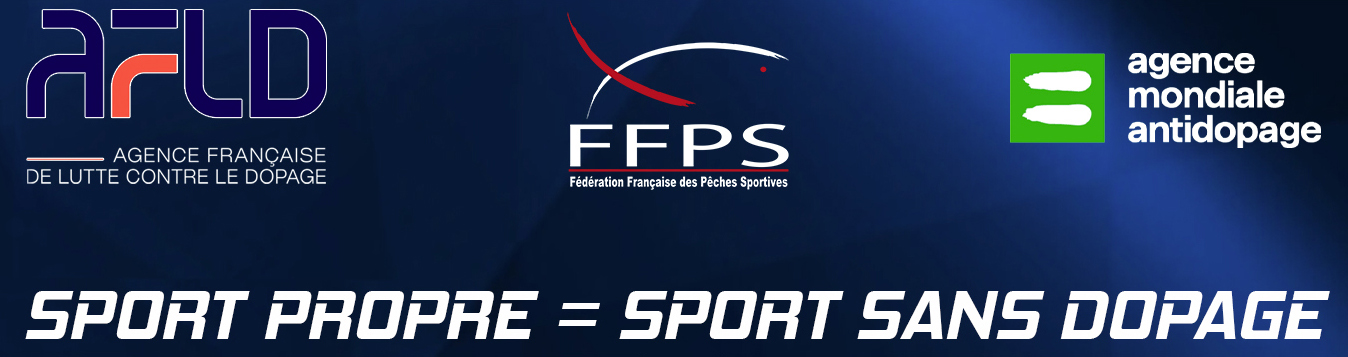 MOTS D’ACCUEILInfos SITE et SECTEURSLIMITATIONSHORAIRESPoints de rendez-vousInformations diversesRèglement particulierMettre ICI ce qui est particulier au site : Permis interfédéral obligatoire, entrainements autorisés ou besoin d’un permis spécial, 2 bourriches, remise des poissons à l’eau après la pesée …... Restauration et hébergementsPoissons dominantsAccèsPoints GPSChariotSecteur ASecteur BSecteur CAnguilleInterditeBrochet60cmsSandre50cmsTruite25cmsProfondeurVitesse du courantNul – Lent –Rapide -ViolentSecteur ASecteur BSecteur CMaximumParticularitésCannesAmorceEsches totalesFouillis Vers de vaseVers de terreEntiersVendrediSamediDimancheRendez-vous Tirage au sortEntrée dans les boxDébut des contrôles (*)AmorçageDébut de la manche5 minutesFin de la manchePalmarèsMarée basseMarée hauteSur placeAutrePoints GPSVendredi SamediDimanchePalmarèsX01Y04Z07Y01Z04X07Z01X04Y07X02Y10Z04Y02Z10X04Z02X10Y04X03Z05Y11Y03X05Z11Z03Y05X11X04Y09Z12Y04Z09X12Z04X09Y12X05Z08Y01Y05X08Z01Z05Y08X01X06Z02Y10Y06X02Z10Z06Y02X10X07Y12Z05Y07Z12X05Z07X12Y05X08Z11Y03Y08X11Z03Z08Y11X03X09Z01Y06Y09X01Z06Z09Y01X06X10Y07Z02Y10Z07X02Z10X07Y02X11Y03Z09Y11Z03X09Z11X03Y09X12Z06Y08Y12X06Z08Z12Y06X08NomTéléphoneMailResponsable de l’épreuveForfait